Задания по МДК.01.01 Художественное проектирование изделий декоративно-прикладного и народного искусства на период дистанционного обучения с 13 по 30 апреля для 2 курса ППССЗ «Декоративно-прикладное искусство и народные промыслы (художественное кружевоплетение» Преподаватель Савина Т.П.Проектирование текстильного изделия на основе растительных орнаментальных мотивов. Форма отчета: фото задания (на этапе и законченного) отправить в группу в соц. сети «ВКонтакте»Итоговое задание 4 семестра, основным содержанием которого было изучение растительной формы и способов её преобразования в орнаментальный мотив; сочинение орнамента в полосе, замкнутой геометрической форме и т.д.1 занятие (4 часа)  Теоретическое объяснение содержания задания (1 час). Знакомство с этапами работы над проектом изделия. Возможности использования в проектной композиции основных вариантов компоновки (симметрия, асимметрия). Определение пластического строя композиции и выбор композиционной схемы в зависимости от выбранной техники исполнения текстильного изделия (гобелен, вышивка, лоскутное шитьё, валяние, кружевоплетение). 
 В зависимости от характера основной формы и деталей выбранного растения использование средства гармонизации композиции (контраст-нюанс, статика-динамика, ритмическая организация мотивов на изобразительной плоскости). 

Практическая работа (3 часа): Выбор формата изделия и основного орнаментального мотива. Поиски композиционного решения. Определение ритмико-пластического строя композиции, организация композиционного центра, соподчинение элементов композиции. Выполнение графических линейно-пятновых эскизов размером 10х15 см на листах формата А-4 (3-5 эскизов).2 занятие (4 часа) Практическая работа:  Поиски композиционного решения проекта текстильного изделия. Уточнение композиционных схем. Организация элементов композиции на изобразительной плоскости с учётом её активной и пассивной частей. Выполнение графических линейно-пятновых эскизов размером 10х15 см на листах формата А-4 (3-5 эскизов).3 занятие (4 часа) Практическая работа: Поиски цветового решения проектной композиции. Создание цвето-пластического образа проекта. Выбор цветовой гаммы (тёплая,холодная), общей тональности (светлая, тёмная), цветовых отношений (контрастные, нюансные) в зависимости от выбранной растительной формы, его ассоциативного образа (например, цветок калы – светлый, торжественный, василёк – яркий, радостный и т.д.)Рекомендуемая литература:
Бесчастнов Н.П. Художественный язык орнамента. – М.,2010.
Козлов В.Н. Основы художественного оформления текстильных изделий.– М., 1981.Примеры проектов текстильных изделий: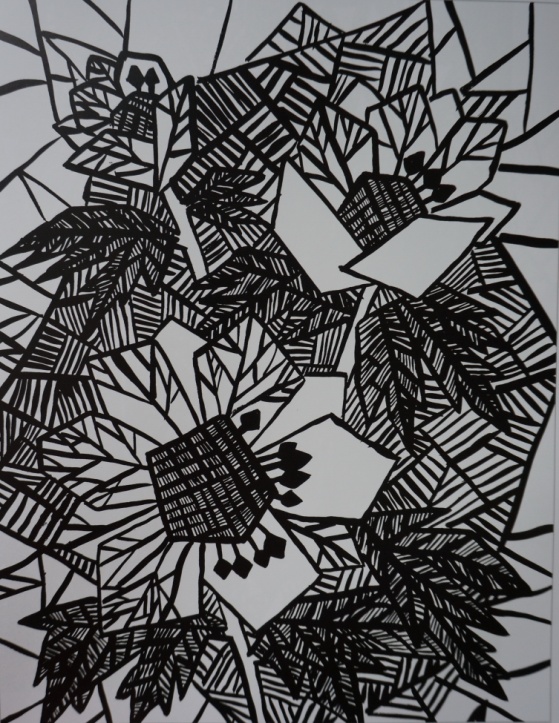 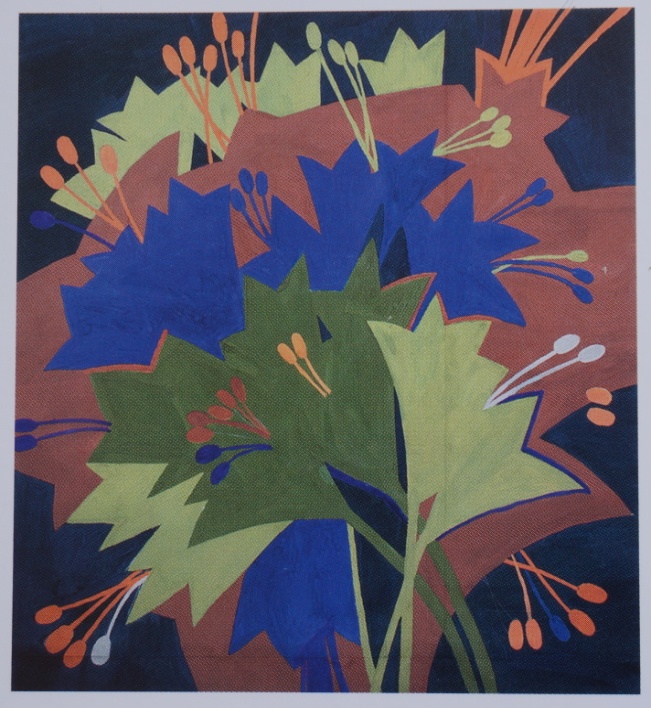 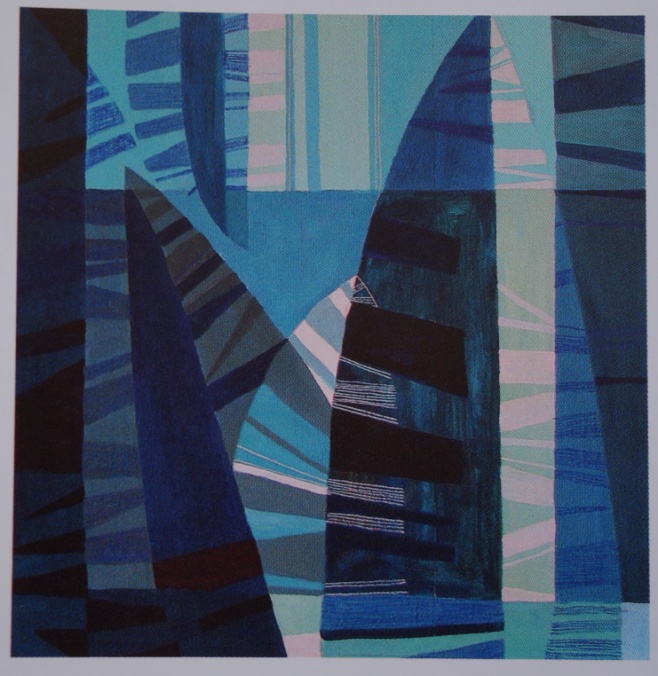 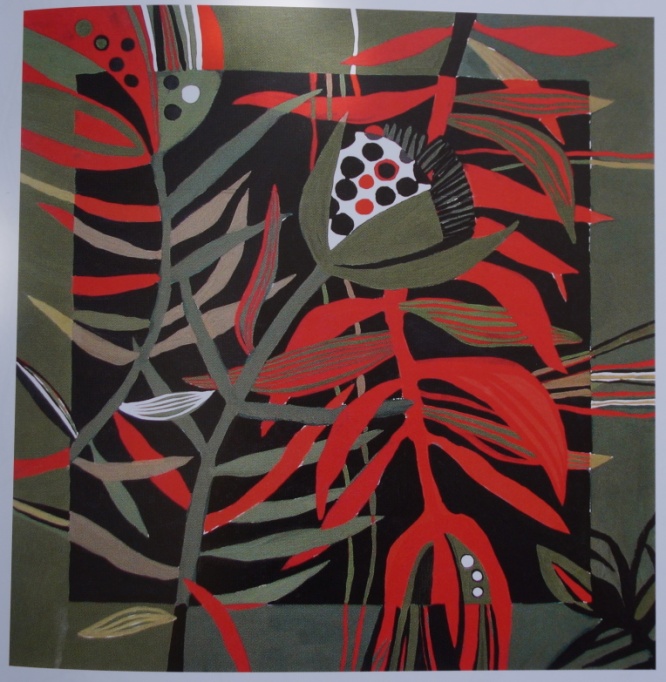 